Embedded pdf OLE: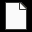 